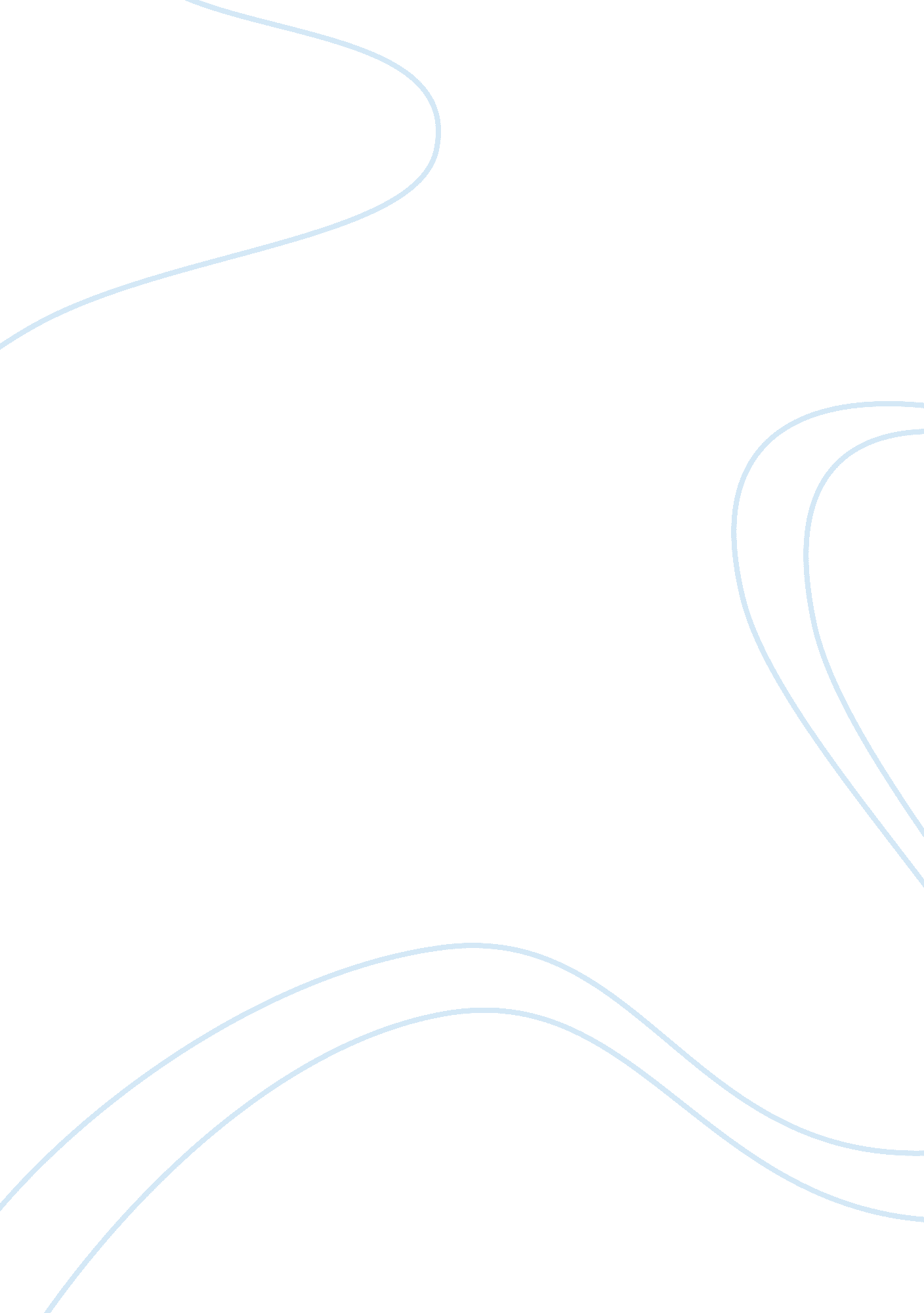 Narrate a sigificant personal experience with popular culture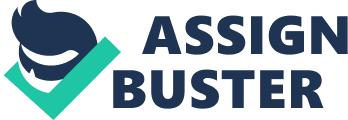 The paper " Significant Personal Experience with Popular Culture" is an outstanding example of an essay on culture. Different experiences in life either benefit an individual or mar the very basis of his existence. Same is the case with my personality as I aim to touch new horizons within the domains of my life on a persistent basis. I envision success with the people that surround me, in one capacity or the other, as well as seek guidance from nature’s diverse forces, all of whom revolve around the ideology of growth and development for people. Hence it would be correct to fathom that my personal experience with popular cultural settings has been one of a quintessential one. Popular culture is slightly difficult to adjust for people who are not that technology-savvy. I am fortunate to be a literate gem within my fold. I have understood the intricate details related to the proper use of technological settings and tools, and this has generally helped me achieve success by leaps and bounds. I have dreamt of making it big within my entirety and this has generally been a happy journey to date. I dream of breaking new grounds in the times to come, and this will surely happen with the passage of time.  Popular culture has had different experiences on my personality and well-being. For one, I have comprehended how to be a part of the cell phone phenomenon, which was negated in the past by my own self. I have learned the tricks of the trade, accepted myself as a laggard within this department and have moved on by calling home the dictum of cell phone usage and communication that essentially comes along with it. I used to be a strong critic of using cell phones in the past because I did not actually buy into the theory of carrying a cell phone each place I went to. I did not appreciate the people who used to carry a phone on them wherever they roamed about. I thought this was a very ‘ cheap’ practice on their part as they were basically showing off their gadgets in essence. However, it was in 2002 that I learned this was not the case. The cell phones had become a necessity and it was just I that had failed to understand the real rationale behind this same phenomenon. I believe I was instigated into buying a cell phone for myself when I realized how badly I was doing without the same. It was a horrific Saturday evening when my cousin had met a fatal accident. I was there with him on the spot. We needed to get in touch with our family members but I did not have a cell phone on me, nor did my cousin. I recalled having a cell phone at that time would have saved me blushes because I had to bear the brunt of constant scolding by my family and close relatives. All of them remarked me as a traditional person who would not accept a cell phone just because it was a part of the popular culture. I believe they were right and I was definitely wrong. 
I started to realize that the gravity of the accident would have lessened down had I had a cell phone on me. I would have easily called upon an ambulance immediately from the spot of the accident which would have saved precious time as my cousin had lost a lot of blood. However, luck prevailed by our side and we were able to save my cousin. He remained in the hospital facility for a month and by that time I had purchased a cell phone for my own self. I had learned my lesson the hard way but one that will certainly go down as a serious learning aspect in my life that remains. Now I know this for sure that popular culture is for our own benefit. Whatever tools and innovations that are coming about are a direct result of the evolution of science and these cannot be denied their due right and place. I have learned that in order to be ahead of time, one must accept life as it is. It is a fact that the cell phones are a basic necessity in the time and age of today and just a decade back, this looked like an expensive, large box which was used to make phone calls far and wide. Now, this has transformed into a small gadget which can do just about everything under the sun. 